Publicado en madrid el 11/10/2017 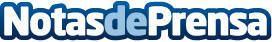 La desconocida profesión del bróker: ¿Qué hay que estudiar para ser uno de ellos?Un bróker es un profesional que trabaja en una empresa o entidad financiera que realiza operaciones para sus clientes, ofrece una intermediación ejecutando órdenes de compra y venta, de este modo, obtiene sus beneficios a través de las comisionesDatos de contacto:Sara ÁvilaNota de prensa publicada en: https://www.notasdeprensa.es/la-desconocida-profesion-del-broker-que-hay_1 Categorias: Recursos humanos http://www.notasdeprensa.es